Situationsde pilotage/impulsion pédagogique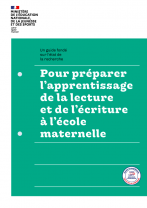 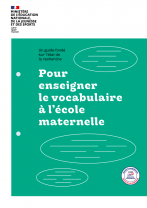 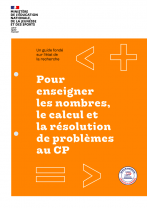 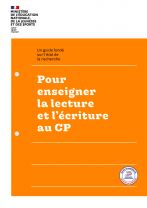 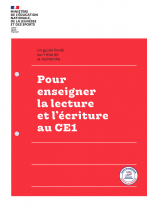 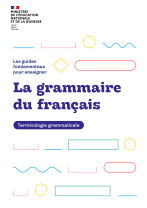 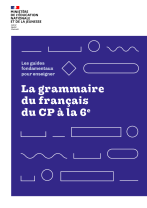 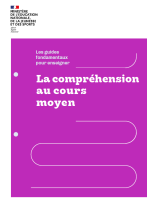 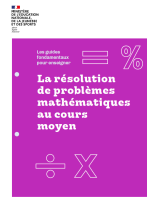 